Apkopojums par angļu valodas lektoru vērtējumu attiecībā uz dalībnieku profesionālo angļu valodas kursu zināšanu un prasmju pilnveidi Eiropas Sociālā fonda projektā “Liepājas Universitātes akadēmiskā personāla pilnveide stratēģiskās specializācijas jomās – dabas zinātnes, matemātika un informācijas tehnoloģijas, māksla, sociālās zinātnes, komerczinības un tiesības” (Nr. 8.2.2.0/18/A/021)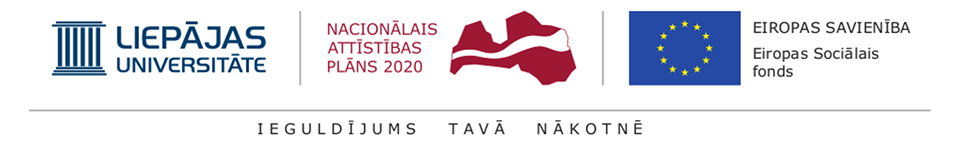 Lektoru aptauja par angļu valodas kursu nodarbībām (1. mācību periodā no 2020. gada oktobra sākuma līdz decembra beigām)Aptaujā piedalījās 4 angļu valodas kursu lektori, kuri pasniedz angļu valodas nodarbības LiepU mācībspēkiem šajā projektā (B1/B2 angļu valodas līmenī – 2 lektori, B2/C1 – 2 lektori un C1/C2 – 2 lektori). Aptauja veikta 11.12.2020., izmantojot e-pasta starpniecību. Links uz aptauju: https://docs.google.com/forms/d/e/1FAIpQLSeyFKPYKuTTQ_iRysRkWNgCnIy-8daecqLH-fWMEKCIhKVC7w/viewformDalībnieki izrāda interesi par tēmu apguvi un aktīvi iesaistās mācību procesā, sniedzot atgriezenisko saiti (tostarp diskusijās, pārrunās, utt.): 100% lektoru atbildēja ar “piekrītu”.Dalībnieki nodarbībās uzdod jautājumus: 100% lektoru atbildēja ar “piekrītu”.Dalībniekiem ir redzams vislielākais progress angļu valodas pilnveidē šādās angļu valodas prasmēs: 100% lektoru atzina, ka runātprasmē, 50% – rakstītprasmē (valodas lietojums, gramatika) un 25% – klausītprasmē.Dalībniekiem būtu visvairāk jāuzlabo šādas prasmes, lai pilnveidotu savu angļu valodu: 50% dalībnieku – runātprasme, rakstītprasme (valodas lietojums, gramatika) un klausītprasme, 25% dalībnieku – lasītprasme. 1. mācību periodā 50% no angļu valodas lektoriem dalībnieku apgūtās zināšanas un prasmes pasniegtajās nodarbībās vērtē ar “labi”, 25% ar “ļoti labi” un 25% ar “apmierinoši”. Grūtības ar kādām lektori saskārās, apmācot dalībniekus attālināti: 50% lektoru atbildēja ar “daļēji”, 25% ar “jā”, 25% ar “nē”.Ja atbildējāt ar “jā” vai “daļēji”, lūdzu izskaidrojiet ar kādām grūtībām saskārāties: Dažreiz problēmas ar tehniku – datoru, skaņu, internetu, utt. Nodarbībās klātienē ir iespēja vairāk strādāt individuāli un diferencēti. Vadot nodarbības attālināti, nepieciešams vairāk laika, lai izņemtu to pašu mācību vielu klātienē, jo komunikācija tiešsaistē notiek nedaudz lēnāk nekā uz vietas. Lektoru aptauja par angļu valodas kursu nodarbībām (2. mācību periodā no 2021. gada janvāra sākuma līdz jūnija beigām)Aptaujā piedalījās 4 angļu valodas kursu lektori, kuri pasniedz angļu valodas kursus LiepU mācībspēkiem šajā projektā (B1/B2 angļu valodas līmenī – 2 lektori, B2/C1 – 2 lektori un C1/C2 – 2 lektori). Aptauja veikta 01.06.2021., izmantojot e-pasta starpniecību. Links uz aptauju: https://docs.google.com/forms/d/e/1FAIpQLSdRbEDfy5Rg8pRDTR83zcMz19N7OTny9D_WmGLXj3Kj739fHg/viewformDalībnieki izrāda interesi par tēmu apguvi un aktīvi iesaistās mācību procesā, sniedzot atgriezenisko saiti (tostarp diskusijās, pārrunās, utt.): 100% lektoru atbildēja ar “piekrītu”.Dalībnieki nodarbībās uzdod jautājumus: 100% lektoru atbildēja ar “piekrītu”.Dalībniekiem ir redzams vislielākais progress angļu valodas pilnveidē šādās prasmēs: 100% lektoru atzina, ka runātprasmē, 50% – lasītprasmē, 50% – klausītprasmē, 25% – rakstītprasmē (valodas lietojums, gramatika). Dalībniekiem būtu visvairāk jāuzlabo šādas prasmes, lai pilnveidotu savu angļu valodu: 100% lektoru atzina, ka rakstītprasme (valodas lietojums, gramatika), 25% – runātprasme, 25% – klausītprasme, 25% – lasītprasme.2. mācību periodā 50% no angļu valodas lektoriem dalībnieku apgūtās zināšanas un prasmes pasniegtajās nodarbībās vērtē ar “labi” un 50% lektoru ar “ļoti labi”. Grūtības ar kādām lektori saskārās, apmācot dalībniekus attālināti: neviens no lektoriem nav saskāries ar grūtībām.Lektoru aptauja par angļu valodas nodarbībām (3. mācību periodā no 2021. gada septembra sākuma līdz oktobra beigām)Aptaujā piedalījās 2 angļu valodas kursu lektori, kuri pasniedz angļu valodas kursus LiepU mācībspēkiem šajā projektā (B1/B2 angļu valodas līmenī – 1 lektors, B2/C1 – 2 lektori un C1/C2 – 1 lektors). Aptauja veikta 27.10.2021., izmantojot e-pasta starpniecību. Links uz aptauju: https://docs.google.com/forms/d/e/1FAIpQLScoNaBoW8uYXvKARhQYxwAFqAm1PUsQBbpGbEm0uRLPeNx37A/viewformDalībnieki izrāda interesi par tēmu apguvi un aktīvi iesaistās mācību procesā, sniedzot atgriezenisko saiti (tostarp diskusijās, pārrunās, uzdodot jautājumus, utt.): 50% lektoru atbildēja ar “piekrītu”, savukārt 50% ar “daļēji piekrītu”.Dalībniekiem ir redzams vislielākais progress angļu valodas pilnveidē šādās prasmēs: 100% lektoru atzina, ka runātprasmē un 50% – rakstītprasmē (valodas lietojums, gramatika).Dalībniekiem būtu visvairāk jāuzlabo šādas prasmes, lai pilnveidotu savu angļu valodu: 50% lektoru atzina, ka rakstītprasmē (valodas lietojums, gramatika), 50% – klausītprasmē un 50% – lasītprasmē. 3. mācību periodā 50% no angļu valodas lektoriem dalībnieku apgūtās zināšanas un prasmes pasniegtajās nodarbībās vērtē ar “labi” un 50% lektoru ar “ļoti labi”. Grūtības ar kādām saskārās, apmācot dalībniekus attālināti: neviens no lektoriem nav saskāries ar grūtībām.No aptaujā sniegtajiem rezultātiem secināms, ka angļu valodas kursu dalībniekiem pēc angļu valodas lektoru novērojumiem vislielākais angļu valodas kā svešvalodas progress ir bijis novērojams runātprasmē, nedaudz mazāk – rakstītprasmē un lasītprasmē. Kā norādīja lektori, kursu dalībniekiem būtu visvairāk nepieciešams uzlabot savas angļu valodas prasmes rakstītprasmē un lasītprasmē. Kursu laikā dalībnieki ir aktīvi iesaistījušies mācību procesā un snieguši atgriezenisko saiti – gan diskutējot, gan uzdodot un atbildot uz jautājumiem. Ļoti labs rādītājs, ka angļu valodas lektori kursu dalībnieku angļu valodas zināšanas un prasmes 2. un 3. mācību periodā novērtējuši tikai ar “labi” un “ļoti labi”, kas salīdzinājumā ar 1. mācību periodu, kurā viens pasniedzējs bija izteicis novērtējumu “apmierinoši”, ir uzlabojies. Tāpat var secināt, ka attālinātais mācību process no 2021. gada janvāra līdz oktobra beigām lektoriem nav sagādājis nekādu grūtību salīdzinājumā ar 1. mācību periodu, kad no klātienes mācību procesa notika pāreja uz attālināto mācību vidi, kā rezultātā vairāk kā pusei pasniedzēju radās kādi tehniski sarežģījumi ar datoru, skaņu, internetu.  Aptauju sagatavoja un apkopoja: Projekta kvalitātes vadības sistēmas vadītāja Sintija Leigute